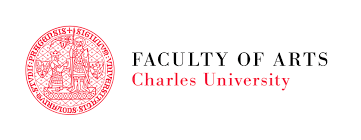 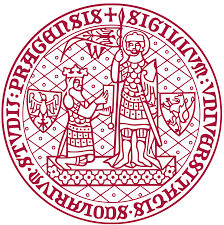 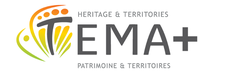 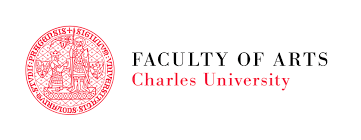 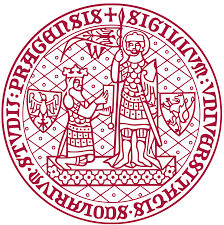 The Power of Images, Autumn 2020Dr Monika BrenišínováIconological and Iconographic Analysis of Mona Lisa Iconological and Iconographic Analysis of Mona Lisa First level: The aristocrat Florentine women’s style and appearance Second level: mystery of being a woman, with her hidden smile, which is not apparent is a friendly smile or a mocking smearThird level: The contrast between human and nature, the relationship between human and nature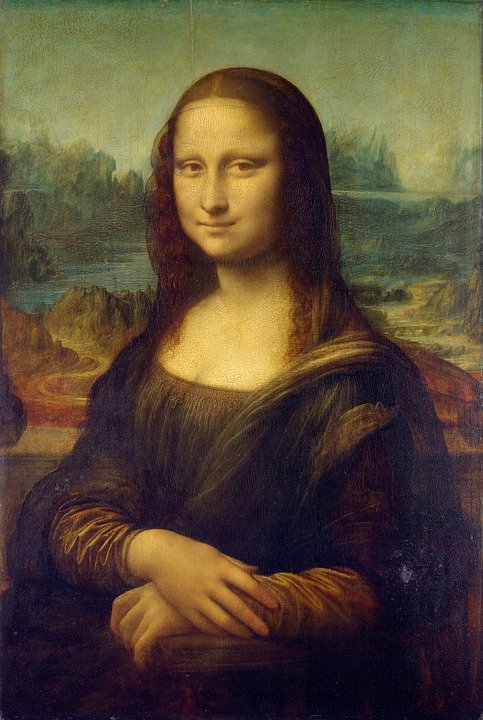 